                                                                                                                                MČ Praha – Březiněves 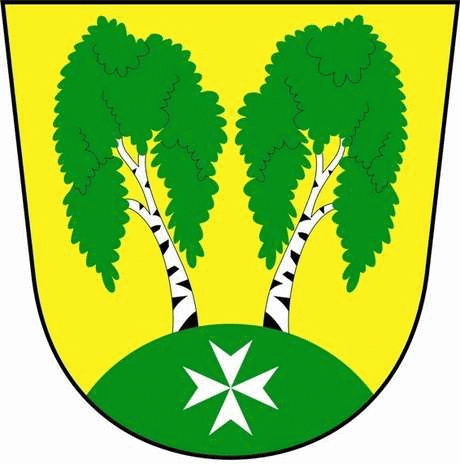 U Parku 140/3, 182 00 Praha 8Městská část Praha – Březiněves Zastupitelstvo městské části
Přehled přijatých usnesení z 10. zasedání zastupitelstvadne 22. 5. 2023Usnesení č. 1.10/23Zastupitelstvo MČ Praha – Březiněves schvaluje program 10. zasedání ZMČ Praha – Březiněves. Pro:		8 hlasůProti:		0 hlasůZdržel se:	0 hlasůZastupitelstvo MČ Praha – Březiněves schvaluje ověřovatele zápisu zastupitele Zdenku Chaloupeckou a Petra Petráška, 2. místostarostu, a dále zapisovatelku paní Lenku Ludvíkovou Bortlovou.Pro:	              8 hlasůProti:	              0 hlasůZdržel se:	0 hlasůPlnění usnesení z 9. zasedání vzali zastupitelé na vědomí.Usnesení bylo přijato.Usnesení č. 2.10/23Zastupitelstvo MČ Praha – Březiněves projednalo a schválilo Závěrečný účet MČ Praha – Březiněves za rok 2022, včetně Zprávy o výsledku přezkoumání hospodaření za rok 2022 s výhradou nedostatků uvedených ve Zprávě o výsledku hospodaření a přijímá opatření vydané starostou. Opatření č. 1 – MČ bude nadále postupovat a účtovat krátkodobý termínovaný vklad v souladu s ČÚS č. 704 bod 8 a bude používat v případě tvorby a čerpání fondu výsledkovou metodu, tzn. při tvorbě fondu účtovat na stranu MD účtu 548 – Tvorba fondů a při čerpání fondu účtovat na stranu DAL účtu 648 – Čerpání fondů. MČ provede opravu čerpání fondu za rok 2022 přes účet 432.Opatření č. 2 – MČ bude postupovat a řídit se podle Vyhlášky č. 416/2004 Sb., kterou se provádí zákon č. 320/2001 Sb., o finanční kontrole ve veřejné správě a o změně některých zákonů, ve znění pozdějších předpisů.Na interní poradě ÚMČ Praha – Březiněves, dne 26.4.2023, byl  projednán a upřesněn postup při kontrole úhrady závazků plynoucích z uzavřených smluv.Opatření č. 3 – MČ uzavře Smlouvu o vypořádání závazků se spol. ABP HOLDING a.s., kterou řádně zveřejní v registru smluv. MČ bude řádně postupovat a dodržovat ustanovení zákona č. 340/2015 Sb., o registru smluv, ve znění pozdějších předpisů.Opatření č. 4 – MČ bude řádně provádět inventarizaci všech účtů hmotného a nehmotného majetku a oprávek k dlouhodobému hmotnému a nehmotnému majetku, tak aby splňovala ustanovení § 30 odst. 1 zákona č. 563/1991 Sb., o účetnictví, ve znění pozdějších předpisů.Pro:		8 hlasůProti:		0 hlasůZdržel se:	0 hlasůUsnesení bylo přijato.Usnesení č. 3.10/23Zastupitelstvo MČ Praha – Březiněves projednalo a schválilo Účetní závěrku Městské části Praha – Březiněves za rok 2022 bez výhrad. Zodpovídá: Jiří Haramul, starosta.Pro:		8 hlasůProti:		0 hlasůZdržel se:	0 hlasůUsnesení bylo přijato.Usnesení č. 4.10/23Zastupitelstvo MČ Praha – Březiněves projednalo a schválilo Účetní závěrku Mateřské školy Březiněves, příspěvkové organizace, k 31.12.2022 bez výhrad. Zodpovídá: Jiří Haramul, starosta.Pro:		8 hlasůProti:		0 hlasůZdržel se:	0 hlasůUsnesení bylo přijato.Usnesení č. 5.10/23Zastupitelstvo MČ Praha – Březiněves projednalo a schválilo Účetní závěrku Centra zdravotních sociálních služeb Březiněves, příspěvkové organizace, k 31.12.2022 bez výhrad. Zodpovídá: Jiří Haramul, starosta.Pro:		8 hlasůProti:		0 hlasůZdržel se:	0 hlasů Usnesení bylo přijato.Usnesení č. 6.10/23Zastupitelstvo MČ Praha – Březiněves schvaluje ponechat zůstatek dotace ve výši 19.359,- Kč přidělené na provoz příspěvkové organizaci Centrum zdravotních a sociálních služeb Březiněves na rok 2022. Zůstatek ve výši 30%  bude použit do fondu odměn a 70% do fondu rezerv Centra zdravotních a sociálních služeb, příspěvkové organizace.Zodpovídá: Jiří Haramul, starosta.Pro:		8 hlasůProti:		0 hlasůZdržel se:	0 hlasů Usnesení bylo přijato.Usnesení č. 7.10/23Zastupitelstvo MČ Praha – Březiněves projednalo a schválilo Dodatek č.1. smlouvy o poskytování služeb se společností Akrop s.r.o., navýšení počtu košů na psí exkrementy.Zastupitelé pověřují 1.místostarostu Zdeňka Korinta k podpisu smlouvy.Pro:		8 hlasůProti:		0 hlasůZdržel se:	0 hlasůUsnesení bylo přijato.Usnesení č. 8.10/23Zastupitelstvo MČ Praha – Březiněves projednalo a schválilo poskytnutí účelové neinvestiční dotace z rozpočtu hl. města Prahy, schválenou usnesením č. 3/21, bod I/3 ZHMP ze dne 27. 4. 2023 na posílení mzdových prostředků zaměstnanců škol a školských zařízení včetně podpory pracovníků ve stravování v oblasti školství ve výši 291.300 Kč. Pro:		8 hlasůProti:		0 hlasůZdržel se:	0 hlasůUsnesení bylo přijato.Usnesení č. 9.10/23Zastupitelstvo MČ Praha – Březiněves projednalo a schválilo poskytnutí účelové neinvestiční dotace z rozpočtu vlastního hl. města Prahy, schválenou usnesením č. 3/1 ZHMP ze dne 27. 4. 2023 na přípravu a zkoušku zvláštní odborné způsobilosti ve výši 12.800 Kč. Pro:		8 hlasůProti:		0 hlasůZdržel se:	0 hlasůUsnesení bylo přijato.Usnesení č. 10.10/23Zastupitelstvo MČ Praha – Březiněves projednalo a schválilo Úpravy rozpočtu za 5/2023, dle předloženého znění. Zodpovídá: Jiří Haramul, starosta.Pro:		8 hlasůProti:		0 hlasůZdržel se:	0 hlasůUsnesení bylo přijato.Usnesení č. 11/10/23Zastupitelstvo MČ Praha – Březiněves projednalo a schválilo Záměr na zadání VZMR „Výsadba stromořadí – polní cesta k Třeboradicům “.  Předmět VZ: nákup 50 – 60 ks dubů průměr 18-20cm, doprava, výsadba, trojkůlí, následná péče 3 roky,                        Zabezpečení proti kusu, zamulčování, 30% výměna půdy.Předpokládaná cena : 1.000.000,- KčZodpovídá: 1.místostarosta Zdeněk KorintPro:		8 hlasůProti:		0 hlasůZdržel se:	0 hlasůUsnesení bylo přijato.Usnesení č. 12.10/23Zastupitelstvo MČ Praha – Březiněves schvaluje Smlouvu o spolupráci s panem R.V., bytem Praha 8. Investiční příspěvek ve výší 1.347.000, - Kč bude využit na rozšíření kapacit stávajících či vybudovaní zcela nových staveb a zařízení pro veřejnou infrastrukturu, včetně zajištění občanského vybavení pro vzdělávání a výchovu, sociální služby, zdravotní služby či kulturu a zajištění kapacit veřejných služeb.Zastupitelé pověřují 1.místostarostu Zdenka Korinta  k podepsání smlouvy. Pro:		8 hlasůProti:		0 hlasůZdržel se:	0 hlasůUsnesení bylo přijato.Usnesení č. 13.10/23Zastupitelstvo MČ Praha – Březiněves schvaluje Darovací smlouvu se zapsaným spolkem Klub psích sportů Březiněves, IČ: 177577835, se sídlem Praha 8, 182 00, U Paku 140/3. Finanční dar ve výši 153.000, - Kč je určen na nákup ohradníkových sítí, plastových nádob na tříděný odpad, plachty na kontejner s bioodpadem, skokových překážek a překážek a stojanů na rally obedience.Zastupitelé pověřují 1. místostarostu Zdeňka Korinta k podepsání smlouvy.Pro:		8 hlasůProti:		0 hlasůZdržel se:	0 hlasůUsnesení bylo přijato.                  Petr Petrášek	         			                                 Zdeněk Korint2.místostarosta MČ Praha – Březiněves                                     1. místostarosta MČ Praha – Březiněves